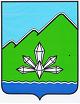 АДМИНИСТРАЦИЯ ДАЛЬНЕГОРСКОГО ГОРОДСКОГО ОКРУГА           ПРИМОРСКОГО КРАЯ ПОСТАНОВЛЕНИЕ _______________                             г. Дальнегорск                                 №   _______О внесении изменений в постановление администрации Дальнегорского городского округа от 03.09.2021 № 864-па«Об утверждении Положения о персонифицированномдополнительном образовании 
в Дальнегорском городском округе»В целях реализации регионального проекта «Успех каждого ребёнка» Национального проекта «Образование», во исполнение постановления Администрации Приморского края от 12.08.2019 № 528-па «О внедрении целевой модели развития региональной системы дополнительного образования детей Приморского края», постановлением Правительства Приморского края от 15.04.2021 № 230-пп «О внедрении персонифицированного финансирования дополнительного образования детей на территории Приморского края», в целях соблюдения сроков региональной дорожной карты и эффективного внедрения персонифицированного дополнительного образования детей на территории Приморского края,  руководствуясь Уставом Дальнегорского городского округа, администрация Дальнегорского городского округа ПОСТАНОВЛЯЕТ:Внести изменения в постановление администрации Дальнегорского городского округа от 03.09.2021 № 864-па «Об утверждении Положения о персонифицированном дополнительном образовании в Дальнегорском городском округе» (в редакции от 31.08.2022 № 1223-па),  изложив Приложение к Положению о персонифицированном дополнительном образовании в Дальнегорском городском округе в новой редакции (прилагается).Опубликовать настоящее постановление в газете «Трудовое слово» и разместить на официальном сайте Дальнегорского городского округа.Глава Дальнегорского городского округа                                                                                   А.М. Теребилов